Feedback Form for Additional Qualification Course Guidelines 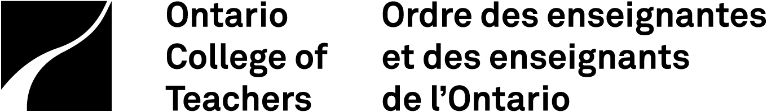 Schedule: [                                           ]Name of Guideline: [                                  ]Date: [                                  ]_____________________________________________________________________Name: ________________________________	Position: ____________________Organization/Institution: _________________________________________________Address: ______________________________	Postal code: _________________Telephone: __________________			Fax: ________________________Email address: ________________________________________________________The College would like to hear your thoughts on the draft of this Additional Qualification (AQ) course guideline. The purpose of an AQ course guideline is to assist course providers and instructors in the development and implementation of an AQ course. The AQ guideline presents the key and interrelated concepts that form a conceptual framework for each individual AQ course. This conceptual framework links the theory, research, professional knowledge, skills and practices associated with each specific AQ course. The major underlying principles related to each AQ are identified within the conceptual framework. Providers and course instructors then utilize their professional knowledge, judgment and lived experiences to interpret this conceptual framework and develop specific course elements related to the key concepts.Your responses to the following questions would be very helpful in informing the development of the AQ course guideline. Identify your overall opinion of this Additional Qualification course guideline? ________________________________________________________________________________________________________________________________________________________________________________________________________________________________________________________________________________________________________________Please provide any specific comments on the following sections of the guideline:Framework for Inquiry:________________________________________________________________________________________________________________________________________________________________________________________________________________________________________________________________________________________________________Course Content:________________________________________________________________________________________________________________________________________________________________________________________________________________________________________________________________________________________________________Additional Comments:________________________________________________________________________________________________________________________________________________________________________________________________________________________________________________________________________________________________________Thank you for your assistance.  Your feedback is valued and will be considered until the deadline date that is posted next to the draft guideline on the College website. If there is no date next to the guideline, this means that the three-month validation period has been completed. Please send your responses to:Monica Landesman, Administrative AssistantStandards of Practice and EducationOntario College of Teachers101 Bloor Street WestToronto ON  M5S 0A1416-961-8800 ext. 815  Toll-free: 1-888-534-2222 ext. 815 (Ontario)mlandesman@oct.ca